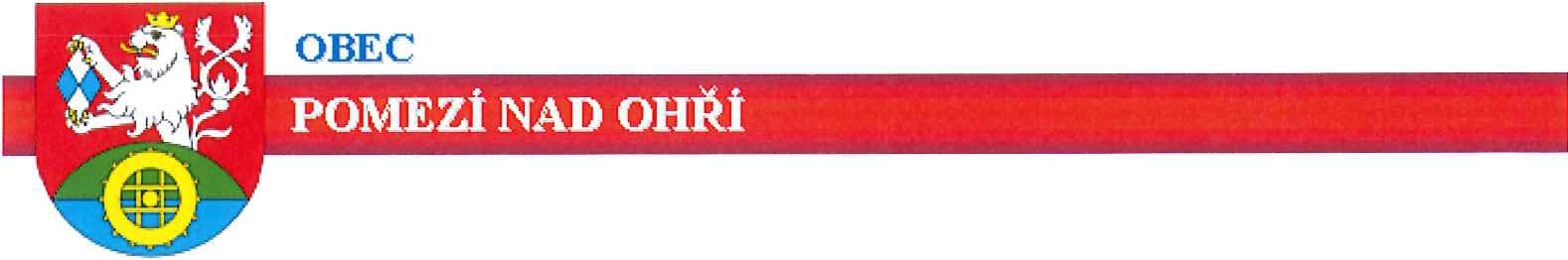 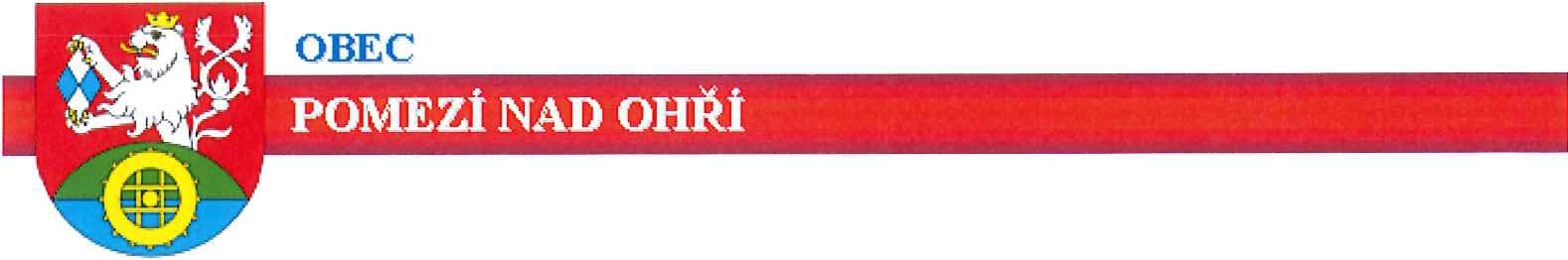 Váš dopis / ze dne:Naše značka:	OÚPN0 -/2018 Vyřizuje/ linka:		Tlačil Pomezí nad Ohří dne: 3.12.2018Objednávka  provedení  pedologického  průzkumu   5ti   vymezených  ploch v Pomezí nad Ohří, k.ú. Pomezí nad Ohří, k.ú. Dolní Hraničná, k.ú. TůněTímto u  Vás  objednávám  provedení  pedologického  průzkumu  5ti  vymezených  ploch v Pomezí nad Ohří, k.ú. Pomezí nad Ohří, k.ú. Dolní Hraničná, k.ú. Tůně dle Vámi předložené cenové nabídky ze dne 23.11.2018 za celkovou cenu 78 600,- Kč bez DPH. Před započetím prací prosím o info z důvodu upřesnění postupu pracístarosta obce Radek TLAČILObecní úřad Pomez í nad Ohří Pomezí nad Ohří 18350 02 CHEBTel: Mail: www.pomezinadohr i.czKomerční banka Cheb č.ú. IČ: 00572730